   台北市不動產仲介經紀商業同業公會 函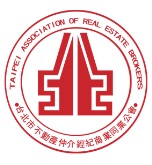                                                 公會地址：110台北市信義區基隆路1段111號8F-1                                                公會網址：http://www.taipeihouse.org.tw/                                                電子郵址：taipei.house@msa.hinet.net                                                聯絡電話：2766-0022傳真：2760-2255         受文者：各會員公司 發文日期：中華民國108年3月26日發文字號：北市房仲雄字第108039號速別：普通件密等及解密條件或保密期限：附件： 主旨：請踴躍報名謝金河財經趨勢大師主講「2019全球經濟趨勢與房地產未來展望」講座!說明：本會於4/24召開會員代表大會時，特安排臺灣最受歡迎的投資理財名家、知名財經節目主持人-謝金河財經趨勢大師主講「2019全球經濟趨勢與房地產未來展望」講座。本次講座內容豐富並具前瞻性，可有效提升從業人員專業素養，切勿錯失良機，請 貴公司務必鼓勵經紀人員踴躍報名!（名額有限）。二、課程重點大綱：    (一)台灣房市的展望(1)從教授換屋談起   (2)換屋是硬需求       (3)高雄市韓流效應        (4)產業的聲音       (5)台商回流帶動新需求 (二)看清楚中美貿易戰的底蘊(1)中國之變與美國的驚醒   (2)西方世界對集權獨裁的憂慮(3)川普的矛與盾           (4)	PENCE, POMPEO透露的訊息(5)美中對峙的台灣         (6)兩岸新變貌(7)從貿易戰到科技戰       (8)中國的經濟調整壓力(9)台灣經濟的基本面三、謝金河社長學經歷：財信傳媒集團董事長/財金文化董事長/先探投資週刊社長/今周刊發行人/財訊雙週刊發行人兼社長/東森財經台「老謝看世界」節目主持人/年代新聞台「數字臺灣」節目主講人/蘋果日報「蘋中信」專欄作家四、參加對象：會員公司所屬員工。座位有限，額滿為止!(450位)五、時間：108年4月24日（週三）下午14：45報到(15:00～16:30) 六、地點：公務人力發展中心福華國際文教會館2樓卓越堂          (大安區新生南路三段30號) 七、報名方式：公會傳真2760-2255或e：taipei-house01@umail.hinet.net               公會電話：2766-0022林小姐。※為展現業界菁英響應愛心慈善活動，講座當天敬請攜帶統一發票，憑發票入場(事後由公會將發票捐贈給慈善團體)※公會小叮嚀：因現場空調較冷，請攜帶薄外套防寒。108/4/24「2019全球經濟趨勢與房地產未來展望」講座報名表(傳真：2760-2255後，並請來電公會2766-0022林小姐確認。謝謝！)※為避免資源浪費，煩請報名後務必出席。先報名先登記，額滿為止。感謝您!公司名稱：公司名稱：聯絡人：聯絡電話： 姓名：（共    位）姓名：（共    位）